«Книгочей» және  «Роботикс» топтарының оқушылары «Иртыш-синема» кинотеатрында «Спарк» мультфильмін тамашалады. Балалар жақсы әсер алып, Отанды сүю керектігін және өз бойларында ар-намыс, әділеттік сияқты жақсы қасиеттерді дамыту керектігін түсінді.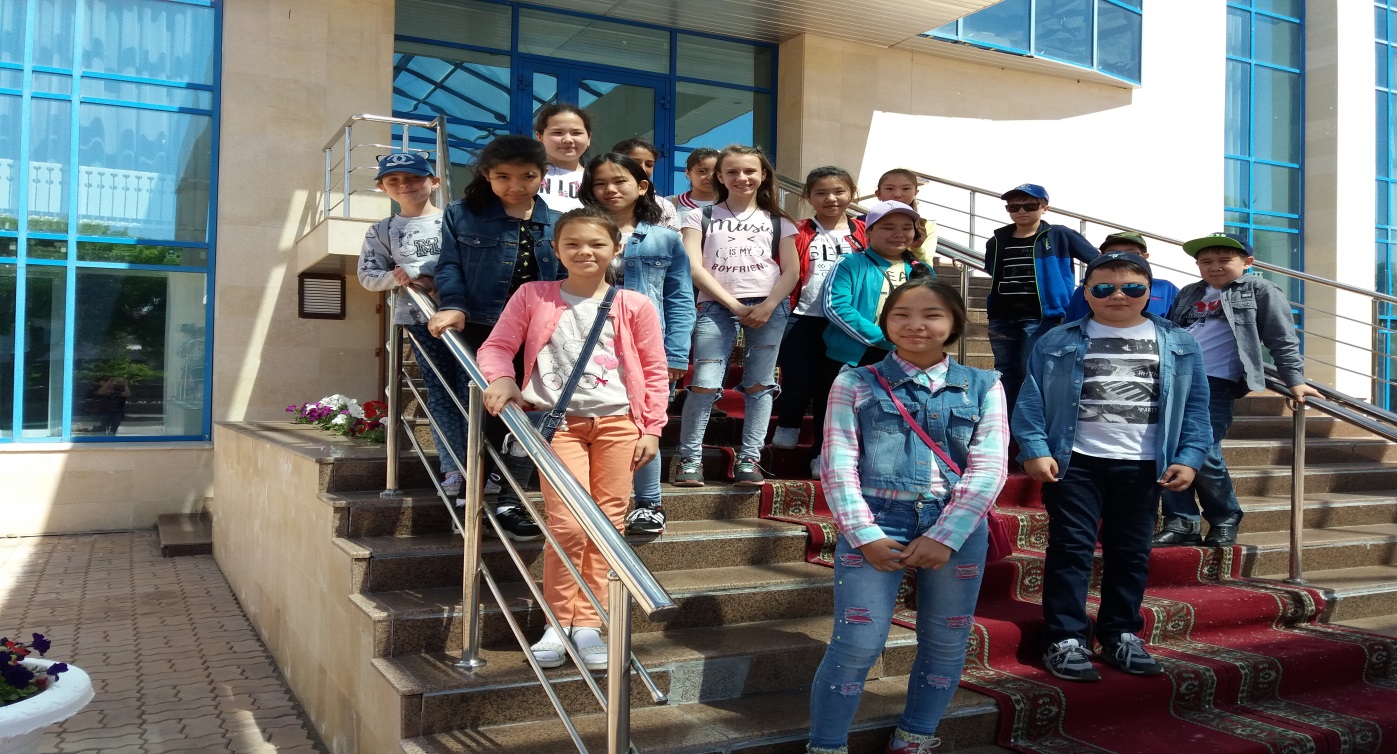 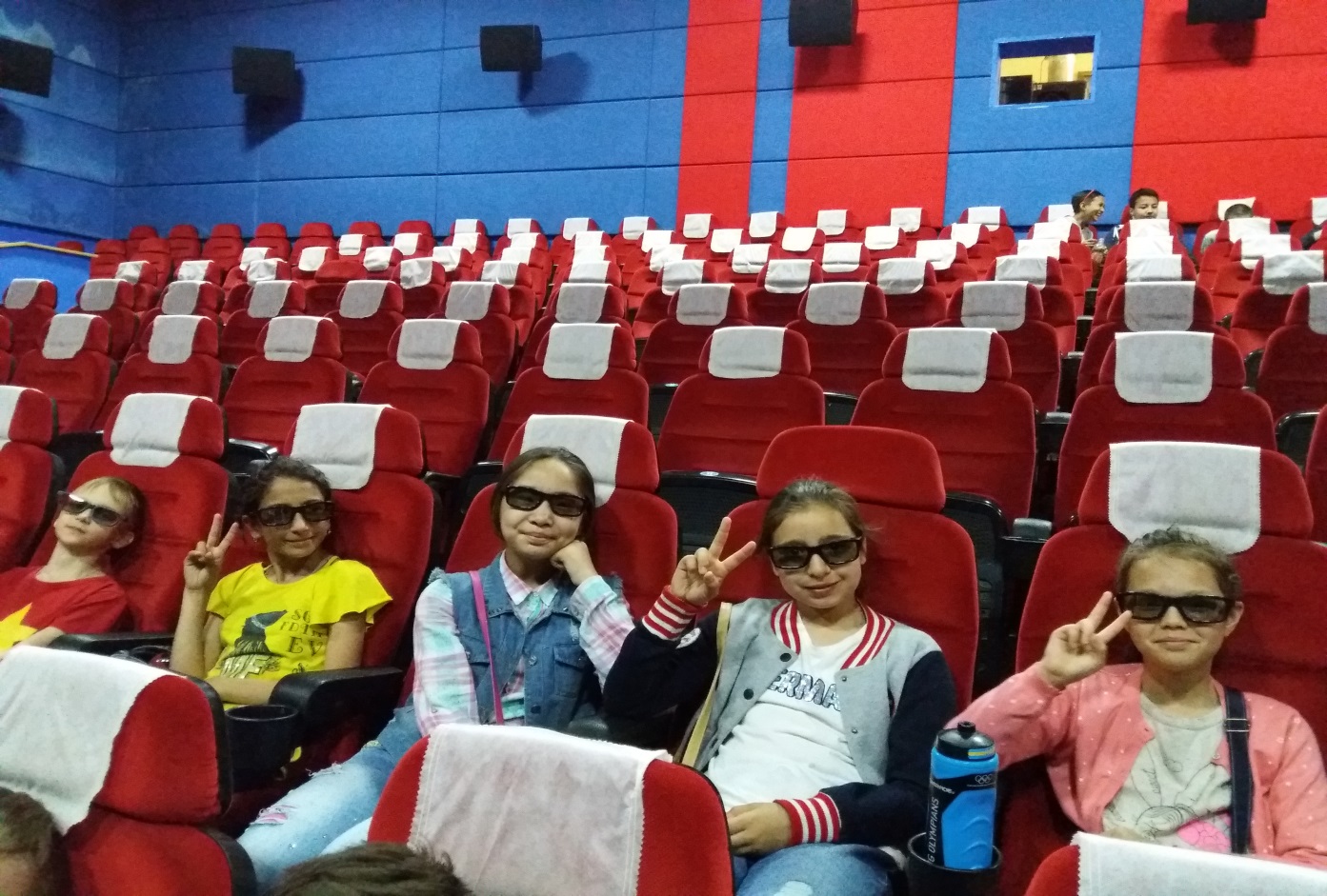 